Assessment Guidance Risk AssessmentRisk AssessmentRisk AssessmentRisk AssessmentRisk AssessmentRisk Assessment for the activity of(GRAMMS) Generic Risk AssessmnetChristmas social -ice skating in city centre and warm drinks after (GRAMMS) Generic Risk AssessmnetChristmas social -ice skating in city centre and warm drinks after Date07/12/22Last review dateMedical FacultySUSU [GRAMMS]AssessorCommittee Member completing reviewCommittee Member completing reviewLine Manager/SupervisorPresident: Ruth SharmaSigned offVP Activities/Sport or Activities CoordinatorVP Activities/Sport or Activities CoordinatorPART A PART A PART A PART A PART A PART A PART A PART A PART A PART A PART A (1) Risk identification(1) Risk identification(1) Risk identification(2) Risk assessment(2) Risk assessment(2) Risk assessment(2) Risk assessment(3) Risk management(3) Risk management(3) Risk management(3) Risk managementHazardPotential ConsequencesWho might be harmed(user; those nearby; those in the vicinity; members of the public)InherentInherentInherentResidualResidualResidualFurther controls (use the risk hierarchy)HazardPotential ConsequencesWho might be harmed(user; those nearby; those in the vicinity; members of the public)LikelihoodImpactScoreControl measures (use the risk hierarchy)LikelihoodImpactScoreMeetings & SocialsMeetings & SocialsMeetings & SocialsMeetings & SocialsMeetings & SocialsMeetings & SocialsMeetings & SocialsMeetings & SocialsMeetings & SocialsMeetings & SocialsMeetings & SocialsSlips, trips and falls Physical injuryEvent organisers and attendees 4312Floors to be kept clear , and visual checks to be maintained throughout the meeting by organizers. Extra vigilance will be paid to make sure that any spilled food products/objects are cleaned up quickly and efficiently in the area.Report any trip hazards to facilities teams/venue staff asap. If cannot be removed mark off with hazard signs 144Seek medical attention  Reception/venue staff if in needContact facilities team via SUSU reception/venue staffContact emergency services if needed All incidents are to be reported on the as soon as possible ensuring the duty manager/health and safety officer have been informed. Follow SUSU incident report policySeek medical attention  Reception/venue staff if in needContact facilities team via SUSU reception/venue staffContact emergency services if needed All incidents are to be reported on the as soon as possible ensuring the duty manager/health and safety officer have been informed. Follow SUSU incident report policyOvercrowdingPhysical injury, distress, exclusion Event organisers and attendees111Event on Wednesday evening so unlikely to be very busy133Seek medical attention if problem arisesLiaise with SUSU reception/activities team on available spaces for meetings Seek medical attention if problem arisesLiaise with SUSU reception/activities team on available spaces for meetings Socials-Travel Vehicles collision -causing serious injury Event organisers, event attendees, Members of the public 144Members are responsible for their individual safety though and are expected to act sensibly local venues known to UoS students chosen Event organisers will be available to direct people between venues.Avoid large groups of people totally blocking the pavement or spilling in to the road. Anybody in the group who is very drunk or appears unwell and therefore not safe should be encouraged to go home ideally with someone else. If required a taxi will be called for them (ideally SUSU safety bus will be used, or radio taxis). Be considerate of other pedestrians & road users, keep disturbance & noise down. 144Where possible venues chosen for socials will be local/known to members and within a short distance from each other. Contact emergency services as required 111/999Incidents are to be reported on the as soon as possible ensuring the duty manager/health and safety officer have been informed.Follow SUSU incident report policyWhere possible venues chosen for socials will be local/known to members and within a short distance from each other. Contact emergency services as required 111/999Incidents are to be reported on the as soon as possible ensuring the duty manager/health and safety officer have been informed.Follow SUSU incident report policySocials/Meetings- Medical emergency Members may sustain injury /become unwell pre-existing medical conditions Sickness DistressMembers155Advise participants; to bring their personal medicationMembers/Committee to carry out first aid if necessary and only if qualified and confident to do soContact emergency services as required 111/999Contact SUSU Reception/Venue staff for first aid support155Incidents are to be reported on the as soon as possible ensuring the duty manager/health and safety officer have been informed.Follow SUSU incident report policyIncidents are to be reported on the as soon as possible ensuring the duty manager/health and safety officer have been informed.Follow SUSU incident report policyInsufficient Fire Safety awarenessIf a fire alarm is triggered, people may not know where to go- Crushing, falls, burns and smoke inhalation arising from induced panic, reduced space in buildings and external walkways, obstructed fire exits, build-up of flammable materials i.e. waste cardboard/boxes.Members144ensure that members know where the nearest fire exist are and the meeting place is outside, should it be neededBuild-up of rubbish is to be kept to a minimum. Excess build up is to be removed promptly and deposited in the designated areas.155All incidents are to be reported as soon as possible ensuring the duty manager/health and safety officer have been informed.Call emergency services and University Security: Emergency contact number for Campus Security: Tel: +44 (0)23 8059 3311(Ext:3311).All incidents are to be reported as soon as possible ensuring the duty manager/health and safety officer have been informed.Call emergency services and University Security: Emergency contact number for Campus Security: Tel: +44 (0)23 8059 3311(Ext:3311).Fundraising Events & Cash Handling - For own society or CharityFundraising Events & Cash Handling - For own society or CharityFundraising Events & Cash Handling - For own society or CharityFundraising Events & Cash Handling - For own society or CharityFundraising Events & Cash Handling - For own society or CharityFundraising Events & Cash Handling - For own society or CharityFundraising Events & Cash Handling - For own society or CharityFundraising Events & Cash Handling - For own society or CharityFundraising Events & Cash Handling - For own society or CharityFundraising Events & Cash Handling - For own society or CharityFundraising Events & Cash Handling - For own society or CharityDemonstration/Strike/ Awareness Raising Activity Demonstration/Strike/ Awareness Raising Activity Demonstration/Strike/ Awareness Raising Activity Demonstration/Strike/ Awareness Raising Activity Demonstration/Strike/ Awareness Raising Activity Demonstration/Strike/ Awareness Raising Activity Demonstration/Strike/ Awareness Raising Activity Demonstration/Strike/ Awareness Raising Activity Demonstration/Strike/ Awareness Raising Activity Demonstration/Strike/ Awareness Raising Activity Demonstration/Strike/ Awareness Raising Activity Adverse Weather InjuryIllnessSlippingBurns All who attend428Lead organiser to check the weather are suitable for activities on the day SUSU/UoS Facilities team checks of buildings and spaces prior to the eventWarn those attending to prepare by wearing appropriate clothing and footwear e.g. via social media posts, email invitesIn the case of hot weather organisers to advice participants to bring/wear appropriate level sunscreen, hydrate 414If adverse weather is too extreme to be controlled, the event should ultimately be cancelled or postponed to a different dateIf adverse weather is too extreme to be controlled, the event should ultimately be cancelled or postponed to a different dateDisturbance to public, students and staff Conflict, noise, crowds Event organisers and attendees, general public 224Everybody will be encouraged to stay together as a groupshouting, chants, whistles etc. will be kept to a minimum around busy university buildings and residential areas 122With support from a SUSU Activities coordinator Inform UoS security team of the event -University Security 24 hours – on campus 3311, off campus 02380 593311. unisecurity@soton.ac.ukInform UoS/SUSU communications team of the event- can brief others via SUSSSED With support from a SUSU Activities coordinator Inform UoS security team of the event -University Security 24 hours – on campus 3311, off campus 02380 593311. unisecurity@soton.ac.ukInform UoS/SUSU communications team of the event- can brief others via SUSSSED Talks/debates- subjects that could be sensitive or personal to some members The audience feels negative emotions around the topic or becomes distressed by images or events shown/discussed.Members 236Prior information about event and what to expect given out so participants know what to expect.Members made aware they could leave the event at any time.  Members referred to enabling/signpost to support organisations (e.g. via presentation slide, or by speakers/committee members)SUSU reporting tool available 133Organisers will, following the event, share relevant information on support/signpost- Facebook/email/newsletterCommittee Wide Training Seek guidance from activities/SUSU advice centre/UoS enabling team as requiredcommittee WIDE training Organisers will, following the event, share relevant information on support/signpost- Facebook/email/newsletterCommittee Wide Training Seek guidance from activities/SUSU advice centre/UoS enabling team as requiredcommittee WIDE training Awareness/Promotional Stand e.g. Bunfight *excluding items covered above Awareness/Promotional Stand e.g. Bunfight *excluding items covered above Awareness/Promotional Stand e.g. Bunfight *excluding items covered above Awareness/Promotional Stand e.g. Bunfight *excluding items covered above Awareness/Promotional Stand e.g. Bunfight *excluding items covered above Awareness/Promotional Stand e.g. Bunfight *excluding items covered above Awareness/Promotional Stand e.g. Bunfight *excluding items covered above Awareness/Promotional Stand e.g. Bunfight *excluding items covered above Awareness/Promotional Stand e.g. Bunfight *excluding items covered above Awareness/Promotional Stand e.g. Bunfight *excluding items covered above Awareness/Promotional Stand e.g. Bunfight *excluding items covered above PART B – Action PlanPART B – Action PlanPART B – Action PlanPART B – Action PlanPART B – Action PlanPART B – Action PlanPART B – Action PlanPART B – Action PlanRisk Assessment Action PlanRisk Assessment Action PlanRisk Assessment Action PlanRisk Assessment Action PlanRisk Assessment Action PlanRisk Assessment Action PlanRisk Assessment Action PlanRisk Assessment Action PlanPart no.Action to be taken, incl. CostBy whomTarget dateTarget dateReview dateOutcome at review dateOutcome at review date1Individual risk assessments for individual events with higher risk levels and anything not covered by generic assessment. This includes:Trips and ToursFundraising events e.g. Bake SalesExternal Speaker EventsRelevant committee members – president to ensure complete.2Committee to read and share SUSU Expect Respect Policy Relevant committee members – president to ensure complete.Responsible manager’s signature:Responsible manager’s signature:Responsible manager’s signature:Responsible manager’s signature:Responsible manager’s signature:Responsible manager’s signature: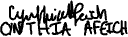 Responsible manager’s signature:Responsible manager’s signature:Print name: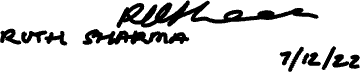 Print name:Print name:Print name:Date:Print name: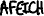 Print name:Date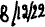 EliminateEliminateEliminateEliminateEliminateRemove the hazard wherever possible which negates the need for further controlsRemove the hazard wherever possible which negates the need for further controlsRemove the hazard wherever possible which negates the need for further controlsRemove the hazard wherever possible which negates the need for further controlsIf this is not possible then explain whySubstituteSubstituteSubstituteSubstituteSubstituteReplace the hazard with one less hazardousReplace the hazard with one less hazardousReplace the hazard with one less hazardousReplace the hazard with one less hazardousIf not possible then explain whyPhysical controlsPhysical controlsPhysical controlsPhysical controlsPhysical controlsExamples: enclosure, fume cupboard, glove boxExamples: enclosure, fume cupboard, glove boxExamples: enclosure, fume cupboard, glove boxExamples: enclosure, fume cupboard, glove boxLikely to still require admin controls as wellAdmin controlsAdmin controlsAdmin controlsAdmin controlsAdmin controlsExamples: training, supervision, signageExamples: training, supervision, signageExamples: training, supervision, signageExamples: training, supervision, signagePersonal protectionPersonal protectionPersonal protectionPersonal protectionPersonal protectionExamples: respirators, safety specs, glovesExamples: respirators, safety specs, glovesExamples: respirators, safety specs, glovesExamples: respirators, safety specs, glovesLast resort as it only protects the individualLIKELIHOOD551015152025LIKELIHOOD44812121620LIKELIHOOD336991215LIKELIHOOD22466810LIKELIHOOD1123345123345IMPACTIMPACTIMPACTIMPACTIMPACTIMPACTImpactImpactHealth & Safety1Trivial - insignificantVery minor injuries e.g. slight bruising2MinorInjuries or illness e.g. small cut or abrasion which require basic first aid treatment even in self-administered.  3ModerateInjuries or illness e.g. strain or sprain requiring first aid or medical support.  4Major Injuries or illness e.g. broken bone requiring medical support >24 hours and time off work >4 weeks.5Severe – extremely significantFatality or multiple serious injuries or illness requiring hospital admission or significant time off work.  LikelihoodLikelihood1Rare e.g. 1 in 100,000 chance or higher2Unlikely e.g. 1 in 10,000 chance or higher3Possible e.g. 1 in 1,000 chance or higher4Likely e.g. 1 in 100 chance or higher5Very Likely e.g. 1 in 10 chance or higher